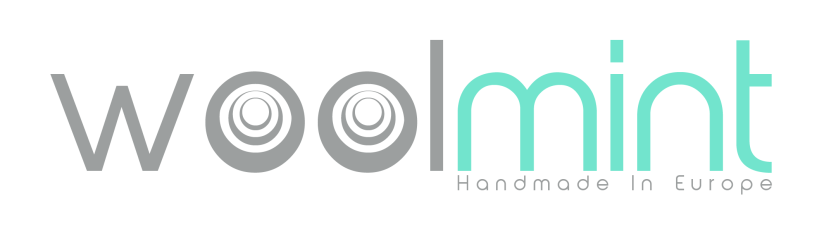 TOOTE TAGASTAMISE JA ÜMBERVAHETAMISE VORMArve number:____________
Kuupäev:____________
E-posti aadress: ___________________________
Telefoninumber: ___________________________Tagastatud tooted 
*Värvikood/suurus: Lõngade tagastamisel märkige sellesse lahrisse lõnga värvikood, varraste tagastamisel varda jämedus* Tagastamise põhjus: 
1 – toode erineb pildilolevast, 2 – toode on defektne, 3 – saadeti vale toode, 4 – toote kvaliteet on halbPanga nimi:  _________________________________________________________

Arveldusarve number: _________________________________________________

Kontoomaniku nimi: ___________________________________________________
AsendustootedTäpsustavate küsimuste korral kirjutage meile e-posti aadressil shop@woolmint.com Toote nimiVärvikood/suurus* KogusPõhjuse kood*Tagastamine/vahetamineToote nimi Värvikood / suurus Kogus